برگزاري جلسات حفظ و تفسير سوره يس توسط حاج آقا حجت پناه شنبه ها  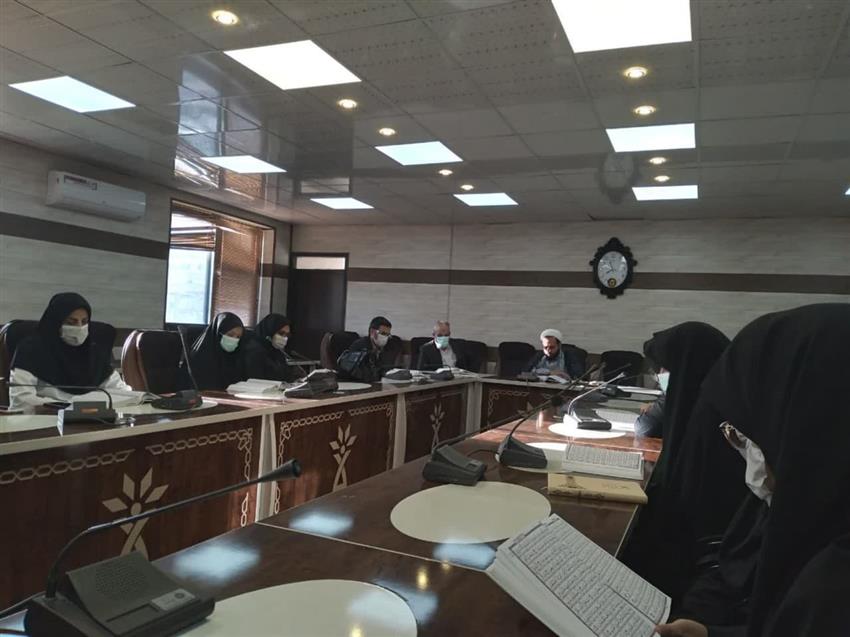 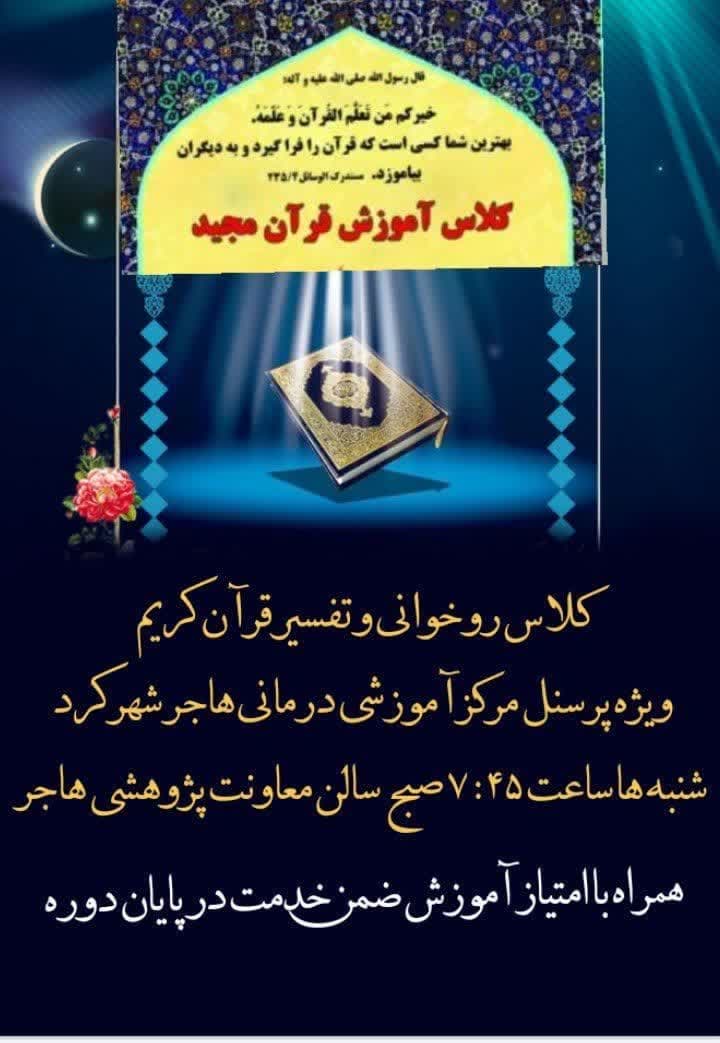 2-برگزاري زيارت عاشورا بعد از نماز ظهر و عصر  توسط حاج آقا ملکی دو شنبه ها   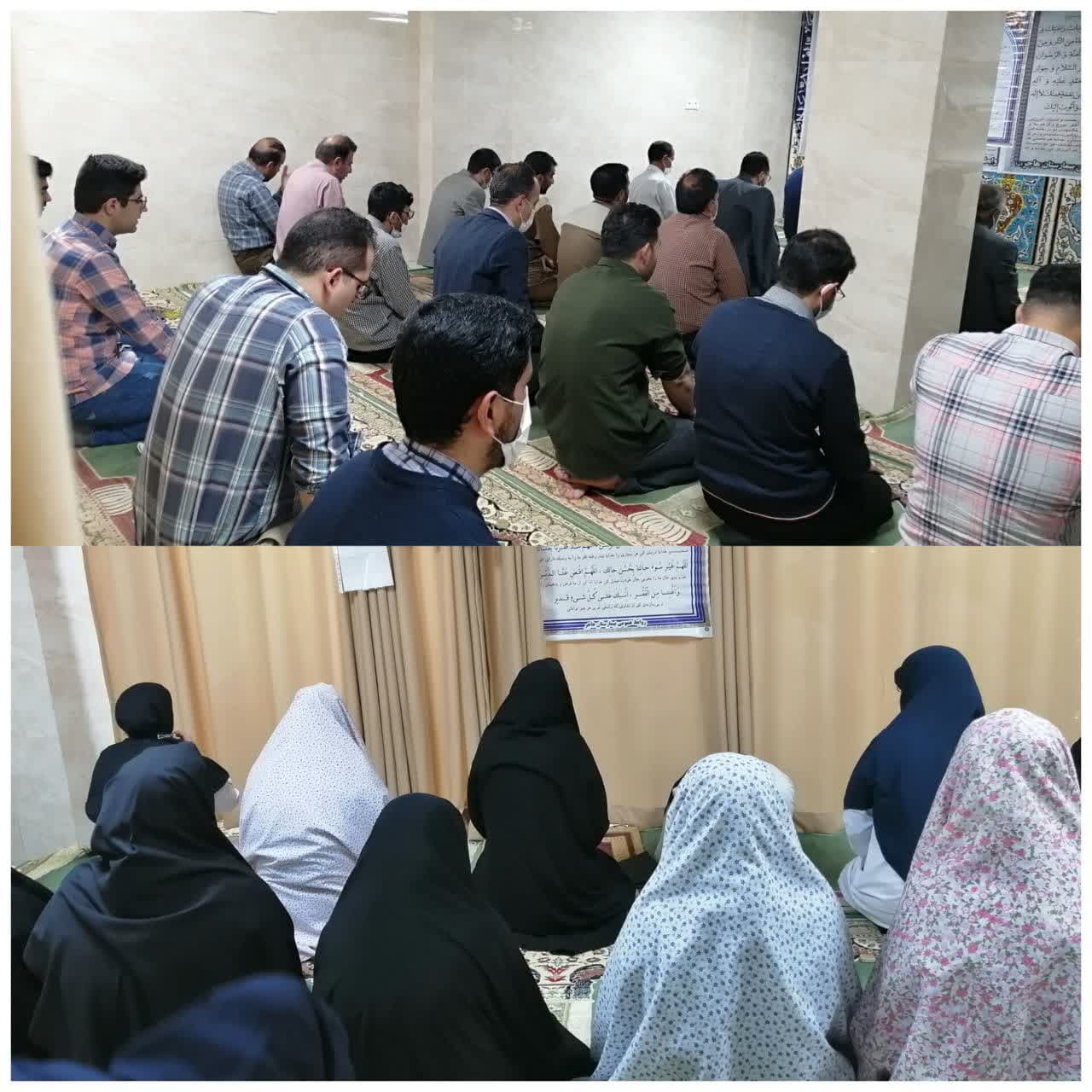 3-برگزاري جلسات احكام و احاديث قرآني توسط حاج آقا ملكي  شنبه ها بين نمازهاي ظهر و عصر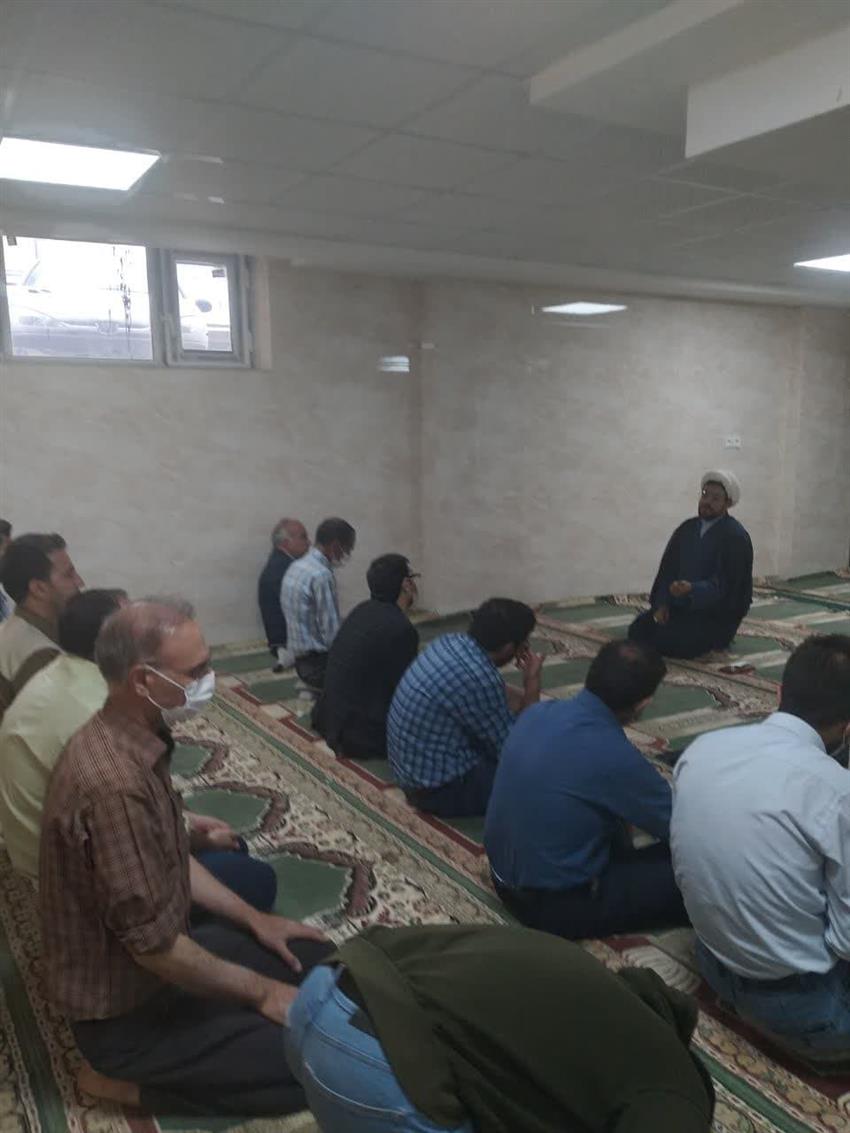 4- ,اطلاع رساني به پرسنل در مورد سي و هفتمين جشنواره ملي قرآن و راه یابی خانم حمزه  ، آقای هادی آذرنوش ،به مرحله سراسری کشوری 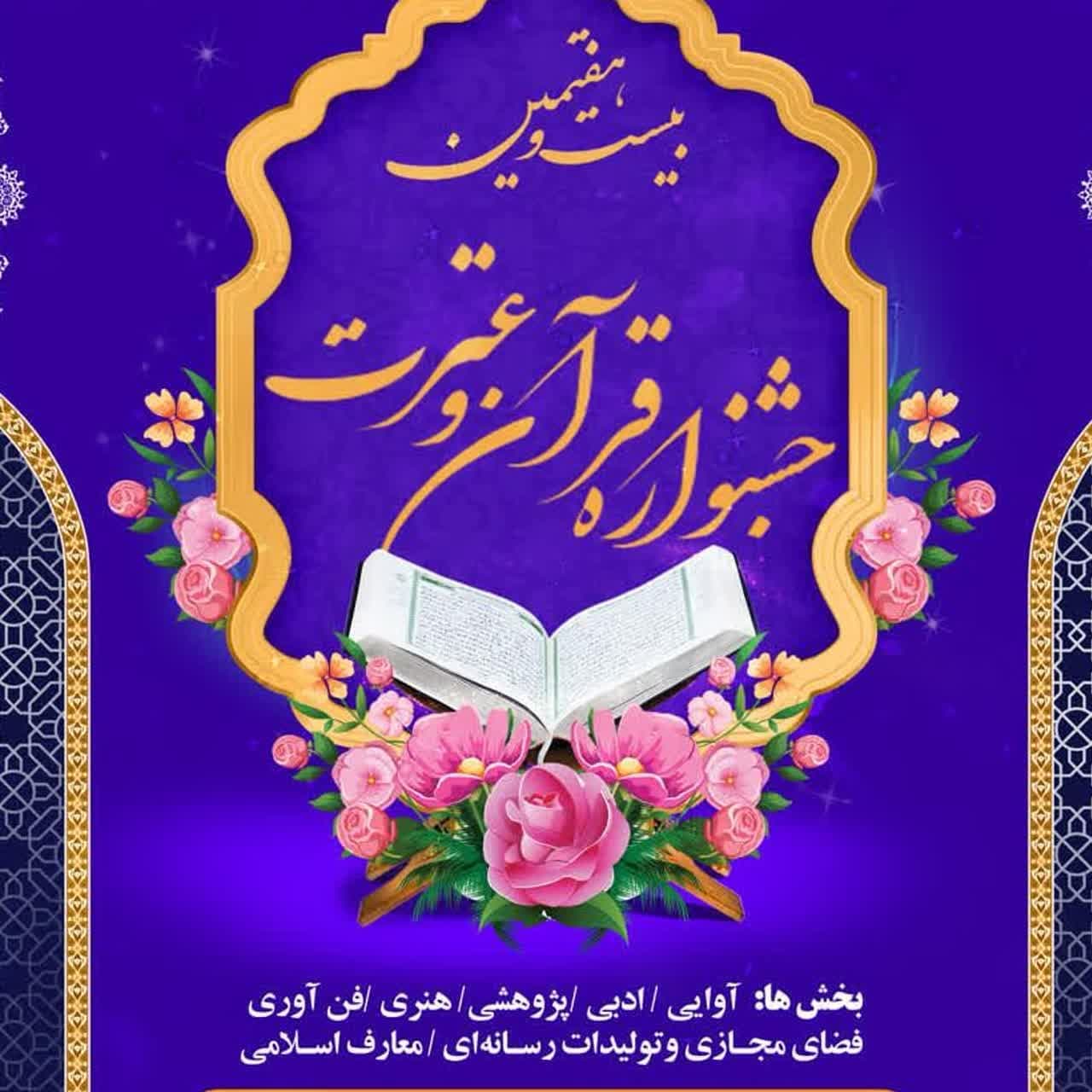 مراسمات مذهبی : 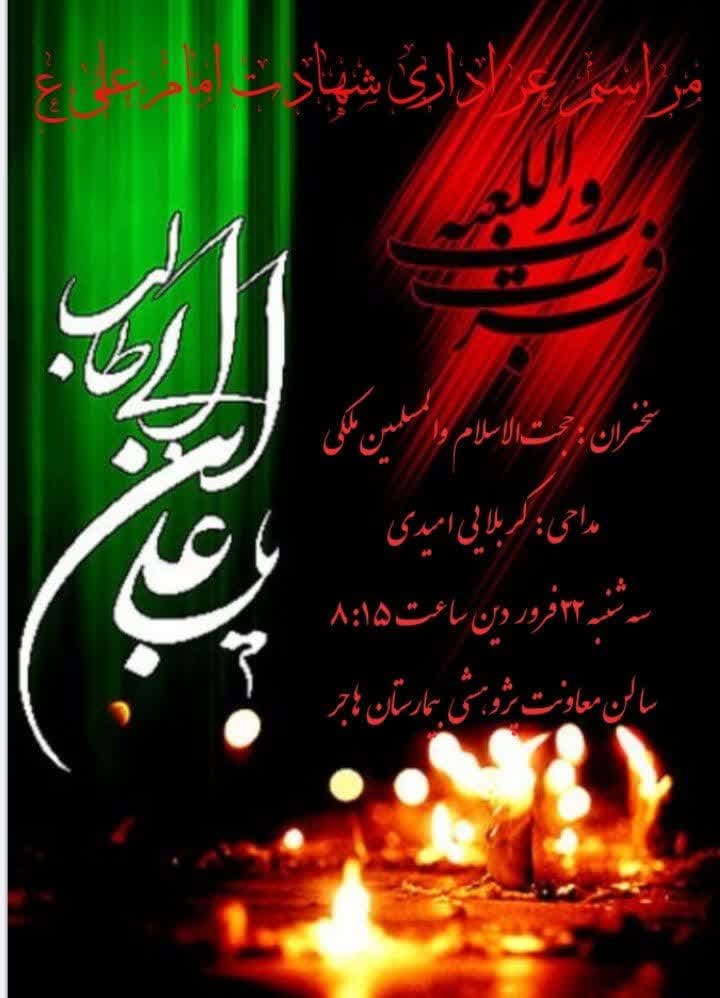 ولادت اما م حسن ع :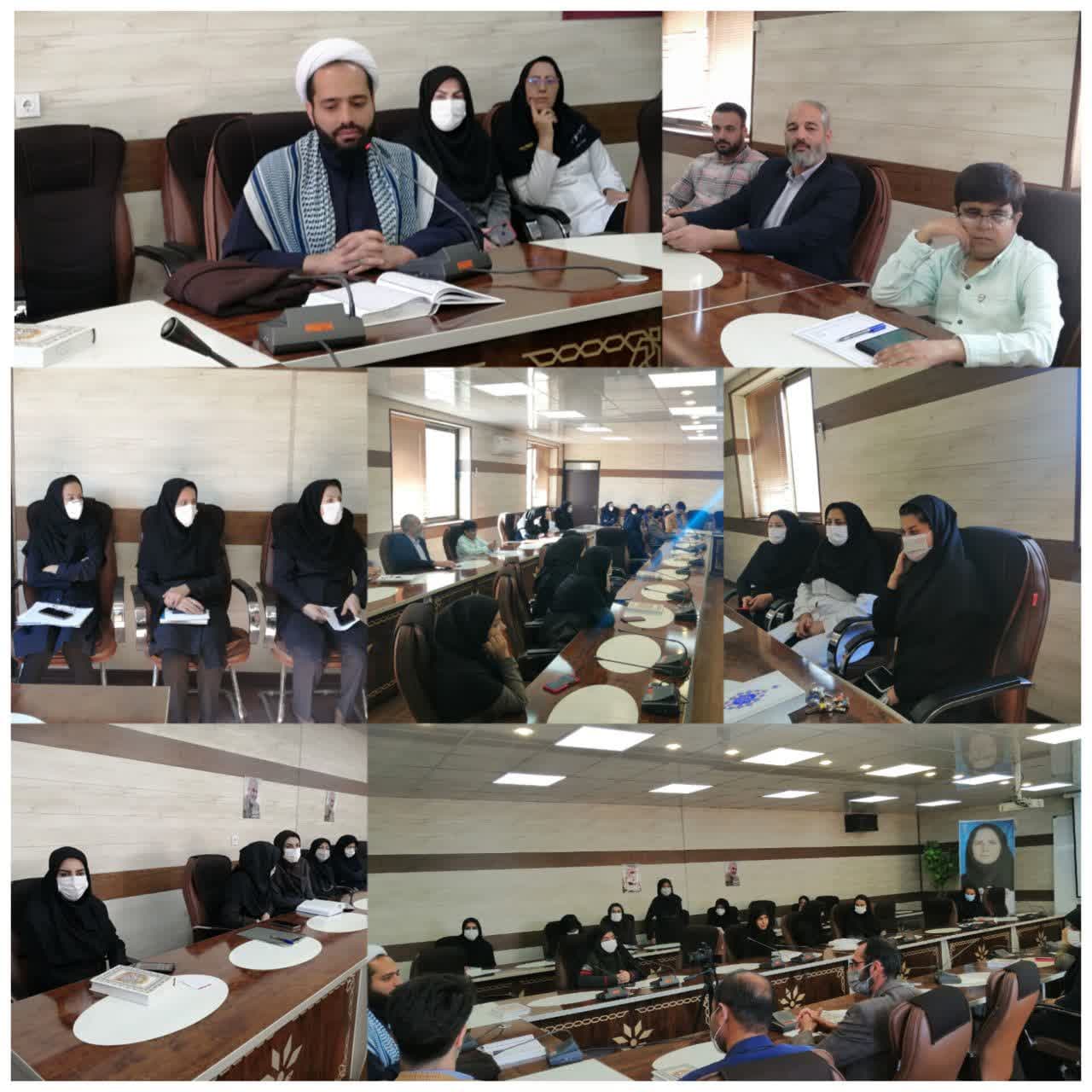 چهلمین روز درگذشت دکتر نجفی 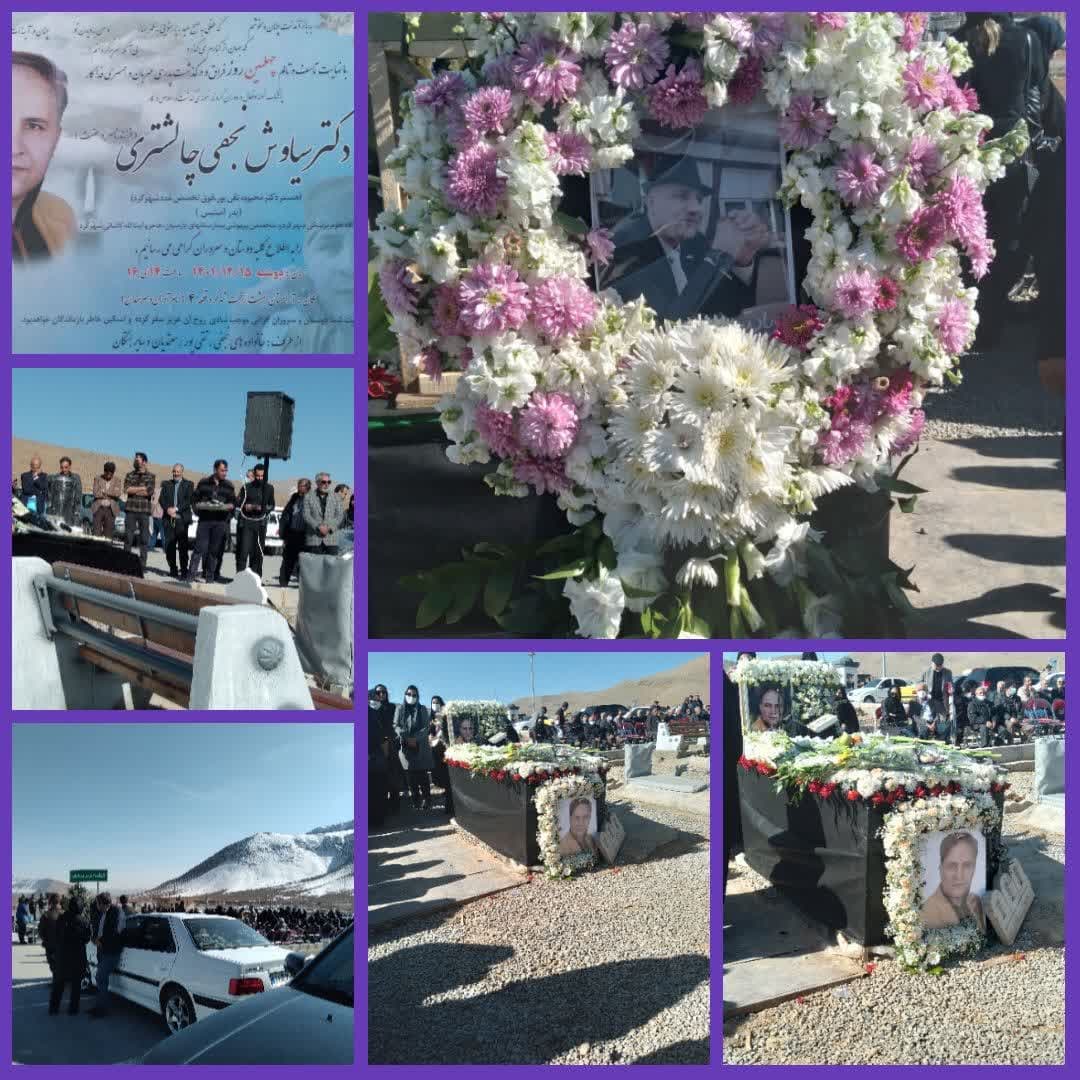 جشن نیمه شعبان 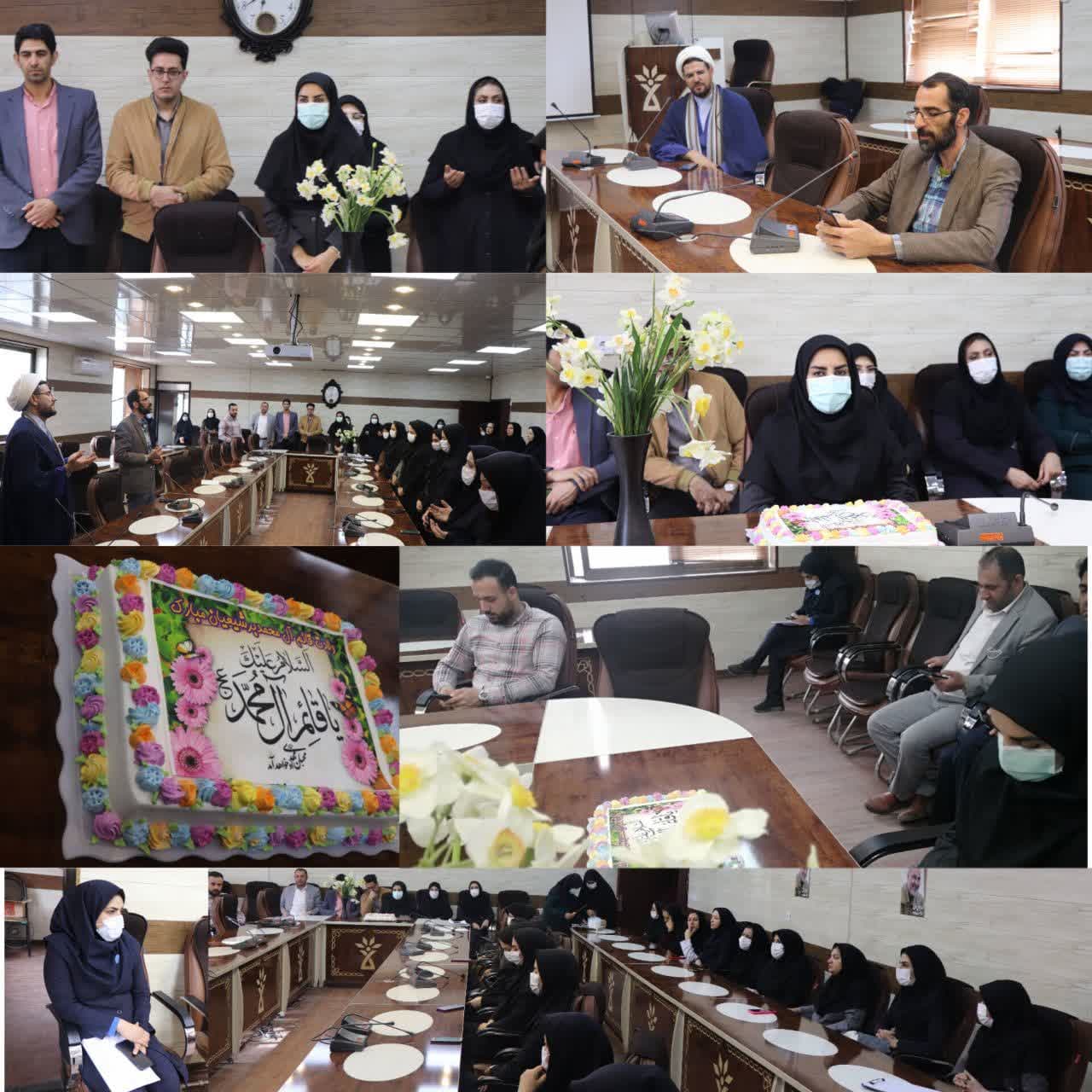 مسابقات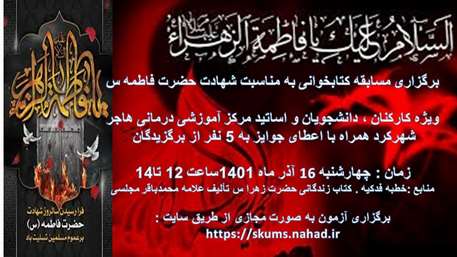 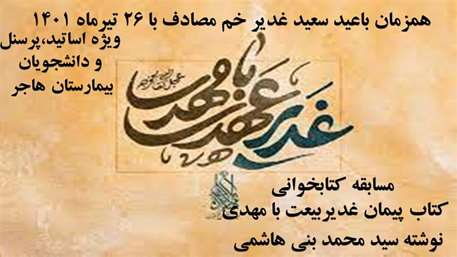 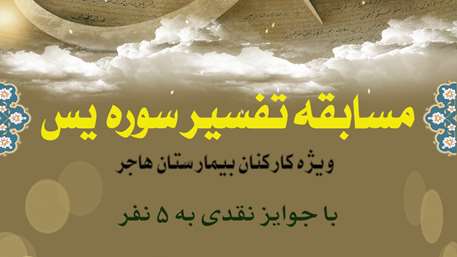 